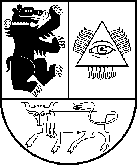 ŠIAULIŲ LOPŠELIS-DARŽELIS „BITĖ“Biudžetinė įstaiga, Lieporių g. 4, LT-78244 Šiauliai, tel. (8 41) 55 27 44El. p.: logopedinisdarzelis@splius.lt, internetinė svetainė www.bite.tavodarzelis.ltDuomenys kaupiami ir saugomi Juridinių asmenų registre, kodas 190528774BIUDŽETO vykdymo ATASKAITŲ RINKINIO  aiškinAmasIS RAŠTAS2020 metų RUGSĖJO 30 d.  2020-10-19BENDROJI DALISŠiaulių lopšelis-darželis „Bitė“ yra biudžetinė savivaldybės švietimo įstaiga. Šiaulių lopšelio-darželio „Bitė“ pagrindinė vykdoma veikla – ikimokyklinis ugdymas. Šiaulių lopšelio-darželio „Bitė“ finansavimo šaltiniai yra savivaldybės biudžeto lėšos; valstybės lėšos; lėšos už teikiamas paslaugas; lėšos, gautos iš kitų biudžetinių įstaigų už teikiamas paslaugas; įvairios lėšos iš kitų šaltinių.Šiaulių lopšelyje-darželyje „Bitė“ yra 59 darbuotojų etatai.AIŠKINAMOJO RAŠTO PASTABOSKetvirtinį ataskaitų rinkinį sudaro:- biudžetinių įstaigų pajamų į biudžetą, biudžeto pajamų iš mokesčių dalies ir kitų lėšų, skiriamų programoms finansuoti, ataskaita (forma Nr. 1);- biudžeto vykdymo ataskaita (forma Nr. 2);- aiškinamasis raštas.Biudžetinių įstaigų pajamų į biudžetą, biudžeto pajamų iš mokesčių dalies ir kitų lėšų, skiriamų programoms finansuoti, ataskaita (forma Nr. 1).2020 metais planuojama (SP 33) surinkti 43600 Eur. Per 2020 m. III ketvirčius surinkta 17951,22 Eur, įstaigos pajamų pervesta į biudžetą 17000 Eur. Pajamų planas nevykdomas dėl COVID-19 situacijos.Biudžeto išlaidų sąmatos vykdymo ataskaita (forma Nr. 2).Per 2020 metų III ketvirčius įstaiga gavo 515933,12 Eur, iš jų: gauta 310984,06 Eur asignavimų iš savivaldybės biudžeto, panaudota – 310980,02 Eur;gauta 189449,09 Eur asignavimų iš valstybės biudžeto, panaudota – 189449,09 Eur;gauta asignavimų iš SP33 – 15499,97 Eur, panaudota – 15492,78 Eur.2020 metų III ketvirtį liko nepanaudota asignavimų – 11,23 Eur, iš jų:savivaldybės biudžeto lėšų likutis – 4,04 Eur, valstybės biudžeto likutis – 0,00 Eur,spec. programų lėšų likutis – 7,19 Eur.Per 2020 m. III ketvirčius lėšų iš savivaldybės biudžeto (151 lėšos) planas sudaro 369400,00 Eur, panaudota suma – 310894,06 Eur, liko nepanaudota – 58415,84 Eur.Darbo užmokesčio nepanaudota 47073,75 Eur ir soc. draudimo nepanaudota 605,71 Eur, nes perkelta atlyginimų mokėjimo data į sekantį mėn.Prekių ir paslaugų nepanaudota 10736,48 Eur (ryšių prekių ir paslaugų – 121,79 Eur, kvalifikacijos kėlimo – 355,00 Eur, komunalinių išlaidų – 8616,44 Eur, kitų prekių ir paslaugos – 1643,25 Eur) dėl COVID – 19 situacijos.Per 2020 m. III ketvirčius lėšų iš Valstybės biudžeto (141 lėšos) planą sudaro 223500,00 Eur, panaudota suma – 189449,09 Eur, liko nepanaudota – 34050,91 Eur.Darbo užmokesčio nepanaudota 32469,99 Eur ir soc. draudimo nepanaudota 624,47 Eur, nes perkelta atlyginimų mokėjimo data į sekantį mėn.Prekių ir paslaugų nepanaudota 956,45 Eur (kvalifikacijos kėlimo – 308,00 Eur, informacinių technologijų prekių ir paslaugų – 26,29 Eur, kitų prekių ir paslaugos – 622,16 Eur) dėl COVID – 19 situacijos.Per 2020 m. III ketvirčius lėšų iš specialiosios programos (33 lėšos) planą sudaro 33800,00 Eur, panaudota suma – 15499,97 Eur, liko nepanaudota – 18300,03 Eur.Darbo užmokesčio nepanaudota 2245,74 Eur ir soc. draudimo nepanaudota 49,95 Eur, nes perkelta atlyginimų mokėjimo data į sekantį mėn.Prekių ir paslaugų nepanaudota 16004,34 Eur (mitybos išlaidų – 8508,40 Eur, aprangos ir patalynės išlaidų – 528,43 Eur, informacinių technologijų prekių ir paslaugų – 691,65 Eur, kitų prekių ir paslaugos – 6275,86 Eur) dėl veiklos apimčių sumažėjimo ir COVID – 19 situacijos.Per 2020 m. III ketvirčius lėšų iš Valstybės biudžeto optimizavimui (1443 lėšos) planą sudaro 11304,00 Eur, suma liko nepanaudota, nes planas patvirtintas  rugsėjo pabaigoje, lėšos bus panaudotos IV ketvirtį.Mokėtinų ir gautinų sumų ataskaita (forma Nr. 4)Mokėtinas įsiskolinimas (iš biudžeto lėšų) ataskaitinio laikotarpio pabaigoje - 1635,44 Eur. Visi įsiskolinimai nėra pradelsti, jų mokėjimo terminas nėra pasibaigęs.Gautinas įsiskolinimas ataskaitinio laikotarpio pabaigoje – 3752,66 Eur.Direktorė					Ilona KazlauskienėŠiaulių miesto savivaldybės Švietimo centroCentralizuotos buhalterinės apskaitos padalinio vyriausioji buhalterė				Stanislava Vaičiulienė